       Nexus rewards overview and comp plan Looking for motivated people to work with on building a potentially lucrative side hustles in the home based business arena.  People who have the mindset  and desire for residual or ongoing income, not just trading  time for money.   Logic of a home based side business…. Keep your current job  ,,,Work remote on your schedule 15 min a day or 15 hrs a day it’s up to you……no financial risk… anybody can succeed with a little effort. Income can amazing wthru a system of leverage ……..massive growing network marketing model.   My story : incomegenerators.biz  click on the nexus tab  We have a $21.95 monthly membership program($10 fee 1 time)      affordable by everyone, no more  “ looking for the right people”                              We even have a free option to check us out!product – Apps that save you $ (food /shopping/ restaurant gas)Ability for every member to earn amazing referral commissions  that is the real play here!Market this in  over 40 countries !Go to  Incomegenerators.biz  (click nexus tab) for full overview                         5 ways to save and earn $$$1.   cash back--- shopping app and gas app for cash back savings 2.  Earn  $5 every month on all personals (level 1) 3.  6 level  team payout---- 50 cents to $1.50 per person on levels 2-6              Enroll    1 or 100 - the Below illustration based on 5 personals and an average of $1 per person Level          people                                   You                           active needed       $$$$$          Level  1         5                        $10 per person except #2/ #4        1                       $ Level  2        25                 $1   $1  $1  $1  $1  $1   $1   $1  $1         2                       $25Level   3      125                $1   $1  $1  $1  $1  $1   $1   $1  $1         3                      $125    Level 4       625                 $1   $1  $1  $1  $1  $1   $1   $1  $1         4                     $625 Level 5       3125               $1   $1  $1  $1  $1  $1   $1   $1  $1         5                    $3125     Level 6      15,625            $1   $1  $1  $1  $1  $1   $1   $1  $1         6                   $15,625Total  =     19,530                                                                                   total   $19,530 mn                                   You can enroll  Unlimited number of people _______________________________________________________________4.   $5 coded infinity monthly bonus-  earn an additional $5 per month on all your enrolled except on persons 2 and 4 as shown above,  By passing up this $5 on just  2 people, this sets up a potential monthly string of $5 bills  on unlimited numbers of people on each person you enrollYou earn $5 month on each person’s 2nd and 4th this creates a doubling effect leading to a huge potential  of $5 payments. This illustration below happens on   each person you enroll  . keep in mind this is in addition to the 6 level  $1 per person matrix                                           You      #                         $10                           $5      $10         $5      $10        $10      $10    $10     2                 2nd            4th                             $5                 $5     4         2nd     4th        2nd    4th                 $5     $5        $5    $58           2/4       2/4          2/4          2/4$5 $5    $5  $5     $5  $5      $5  $516     32     64    128   256   5121024 people        5. Compensation from all product purchases – As you build your team of people in the $21.95 plan, many of these same people will also want to purchase products and earn another incredible avenue of compensation. Visit our product offerings in your back office.      Here is how it works……. This pay structure includes your entire 6 level plan you are building in the $21.95 program plus an additional 2 more levels for an amazing 8 level compensation structure Even if you choose not to purchase any products yourself you will still earn from your team that purchase products at half the commission payoutTo earn  the full compensation become a VIP member which is to simply purchase at least one product per month Earn on each level based on your $21.95 enrollees  1 active person opens up each level       Let’s assume you are buying at least one product yourself (VIP)   Also we are paid on commissionable volume (CV) this should be around 50% of the product cost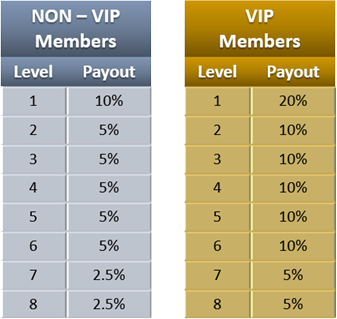 Next step :this is not a $1000 decision it’s a $21.95 a month decision that you can cancel anytime.  At the very least take a free position and enjoy some of the savings apps.1. Enroll now  then we start working together. My getting started guide and video on the nexus page of incomegenerators.bizjoin from the link on my nexus marketing page on incomegenerators.bizor go to www.nxrglobal.com/next4million 2.  Follow up call for any questions      